2021-04-24 LMA visuotinis narių susirinkimasPriedas Nr. 1 LMA visuotinio narių susirinkimo darbotvarkėPreliminari 2021-04-24 LMA visuotinio rinkiminio narių susirinkimo darbotvarkė*:10:00 – 10:15 Atidarymas. Pirmininkaujančio, sekretoriato, darbotvarkės tvirtinimas.10:15 – 11:00 LMA 2020 m. finansinių metų veiklos ir metinės finansinės atskaitomybės pristatymas ir tvirtinimas.11:00 – 12:00 LMA Valdybos rinkimai: kandidatų prisistatymai, balsavimas, rinkimų rezultatų paskelbimas. 12:00 – 13:00 Pertrauka. Naujos valdybos posėdis – renkamas Valdybos pirmininkas.13:00 – 13:10 LMA Valdybos pirmininko rinkimų rezultatų paskelbimas.13:10 – 13:30 Dėl LMA stojamojo įnašo ir nario mokesčio mokėjimo tvarkos patvirtinimo.13:30 – 14:00 Dėl Lietuvos masažuotojų asociacijos narių įstojimo ir išstojimo, pašalinimo iš LMA narių tvarkos patvirtinimo.14:00 – 16:00 LMA veiksmų dėl masažuotojo profesijos reglamentavimo pristatymas. Diskusija.16:00    Kiti klausimai. *Preliminari darbotvarkė gali keistis.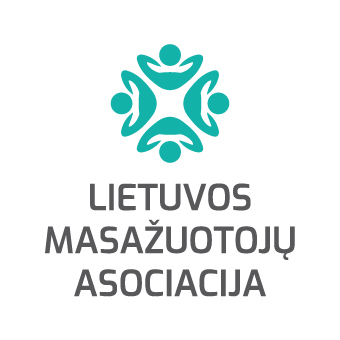 JAK: 304472802, adresas Gerosios Vilties g. 4-53, VilniusEl.p. lma@masazuotojuasociacija.lt; GSM +370 655 55784